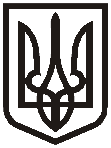 ХМЕЛЬНИЦЬКА МІСЬКА РАДАВИКОНАВЧИЙ КОМІТЕТРІШЕННЯвід ____________________№_____________З метою створення умов та облаштування тимчасового житла для внутрішньо переміщених осіб в Хмельницькій міській територіальній громаді, керуючись Законом України «Про місцеве самоврядування в Україні», постановою Кабінету Міністрів України «Деякі заходи з формування фондів житла, призначеного для тимчасового проживання внутрішньо переміщених осіб», виконавчий комітет міської радиВИРІШИВ:Внести на розгляд сесії Хмельницької міської ради пропозицію про затвердження Порядку формування фонду житла, призначеного для тимчасового проживання внутрішньо переміщених осіб, обліку та надання такого житла для тимчасового проживання внутрішньо переміщених осіб на території Хмельницької міської територіальної громади для реалізації грантових договорів згідно з додатком. Визнати таким що втратило чинність рішення виконавчого комітету Хмельницької міської ради від 13.07.2023 р. № 619 «Про внесення на розгляд сесії Хмельницької міської ради пропозиції про затвердження Порядку  формування фонду житла, призначеного для тимчасового проживання внутрішньо переміщених осіб, обліку та надання такого житла для тимчасового проживання внутрішньо переміщених осіб на території Хмельницької міської територіальної громади».3. Контроль за виконанням рішення покласти на заступника міського голови                                             В. Новачка.						Додаток до рішення виконавчого комітету             від 22.02.2024 № 235ПОРЯДОКформування фонду житла, призначеного для тимчасового проживання внутрішньо переміщених осіб, обліку та надання такого житла для тимчасового проживання внутрішньо переміщених осіб на території Хмельницької міської територіальної громади для реалізації грантових договорівЦей Порядок формування фонду житла, призначеного для тимчасового проживання внутрішньо переміщених осіб, обліку та надання такого житла для тимчасового проживання внутрішньо переміщених осіб на території Хмельницької міської територіальної громади (далі – «Порядок») розроблено відповідно до Конституції України, Житлового кодексу України, Закону України «Про забезпечення прав і свобод внутрішньо переміщених осіб», Закону України «Про місцеве самоврядування», постанови Кабінету Міністрів України  від 29 квітня 2022 року № 495 «Деякі заходи з формування фондів житла, призначеного для тимчасового проживання внутрішньо переміщених осіб» в рамках реалізації договору про грант NIP III-2022-157 від 7 вересня 2022 року між ПІВНІЧНОЮ ЕКОЛОГІЧНОЮ ФІНАНСОВОЮ КОРПОРАЦІЄЮ як виконавчою організацією для профінансованого ЄС/NIP проекту «Облаштування житла для внутрішньо переміщених осіб в м. Хмельницькому» та Хмельницькою міською радою (далі - Договір про грант  NIP III-2022-157) та договору про грант EU03-2022-226 від 17 серпня 2023 року між ПІВНІЧНОЮ ЕКОЛОГІЧНОЮ ФІНАНСОВОЮ КОРПОРАЦІЄЮ як виконавчою організацією для профінансованого ЄС проекту «Нове будівництво багатоквартирних житлових будинків для внутрішньо переміщених осіб на вул. Озерна, 6/2-Г в м. Хмельницькому»  та Хмельницькою міською радою як одержувачем гранту та (далі разом - Грантові договори) з метою впорядкування порядку формування на території Хмельницької міської територіальної громади фонду житла, призначеного для тимчасового проживання внутрішньо переміщених осіб, обліку та надання такого житла для тимчасового проживання внутрішньо переміщених осіб.Визначення термінівУ цьому Порядку наступні терміни мають таке значення:«багатодітна сім’я» означає сім’ю, в якій подружжя (чоловік та жінка) перебуває у зареєстрованому шлюбі, разом проживає та виховує трьох і більше дітей, у тому числі кожного з подружжя, або один батько (одна мати), який (яка) проживає разом з трьома і більше дітьми та самостійно їх виховує. До складу багатодітної сім’ї включаються також діти, які навчаються за денною або дуальною формою здобуття освіти у закладах загальної середньої, професійної (професійно-технічної), фахової передвищої та вищої освіти, - до закінчення закладів освіти, але не довше ніж до досягнення ними 23 років.«внутрішньо переміщена особа» або «ВПО» означає громадянина України, іноземця або особу без громадянства, яка перебуває на території України на законних підставах та має право на постійне проживання в Україні, яку змусили залишити або покинути своє місце проживання у результаті або з метою уникнення негативних наслідків збройного конфлікту, тимчасової окупації, повсюдних проявів насильства, порушень прав людини та надзвичайних ситуацій природного чи техногенного характеру, та статус якої підтверджується довідкою про взяття на облік внутрішньо переміщеної особи, яка видається відповідно до Закону про ВПО.«дитина» означає особу до досягнення нею повноліття.«договір користування» означає договір користування житловим приміщенням з Фонду, який укладається між внутрішньо переміщеною особою (уповноваженою нею особою) та балансоутримувачем такого житла за формою, встановленою у Додатку 6 до цього Порядку. Балансоутримувач житлового приміщення з Фонду визначається рішенням виконавчого комітету Хмельницької міської ради.«єдина інформаційна база даних про внутрішньо переміщених осіб» означає інформаційну базу даних про внутрішньо переміщених осіб, яка створюється з метою обліку таких осіб та ведеться відповідно до постанови Кабінету Міністрів України № 646 від                         22 вересня 2022 року.«закон про ВПО» має значення, надане цьому терміну у преамбулі вище. «малолітня дитина» означає особу до досягнення нею чотирнадцяти років.«міська рада» означає Хмельницьку міську раду, яка представляє Хмельницьку міську територіальну громаду та здійснює від її імені та в її інтересах функції та повноваження місцевого самоврядування.«неповнолітня дитина» означає особу у віці від чотирнадцяти до вісімнадцяти років.«органи державної реєстрації актів цивільного стану» означає центральний орган виконавчої влади, що реалізує державну політику у сфері державної реєстрації актів цивільного стану; відділи державної реєстрації актів цивільного стану Головного управління юстиції Міністерства юстиції України в Автономній Республіці Крим, головних управлінь юстиції в областях, містах Києві та Севастополі, районних, районних у містах, міських, міськрайонних управлінь юстиції та виконавчі органи сільських, селищних і міських рад.«порядок» має значення, надане цьому терміну у преамбулі вище.«сім’я» означає осіб, які спільно проживають, пов’язані спільним побутом, мають взаємні права та обов’язки. Подружжя вважається сім’єю і тоді, коли дружина та чоловік у зв’язку з навчанням, роботою, лікуванням, необхідністю догляду за батьками, дітьми та з інших поважних причин не проживають спільно. Права члена сім’ї має одинока особа.«територіальна громада» означає Хмельницьку міську територіальну громаду.«фонд» означає фонд житла, призначений для тимчасового проживання ВПО, яке знаходиться на території Територіальної громади, що формується відповідно до цього Порядку з метою його надання у тимчасове користування ВПО відповідно до цього Порядку.«уповноважений орган» - відділ обліку та розподілу житлової площі Хмельницької міської ради. 2. Порядок формування фонду житла для тимчасового проживання ВПО2.1. Фонд житла, призначеного для тимчасового проживання ВПО на території Територіальної громади формується за рішенням Хмельницької міської ради шляхом: 1) будівництва нового житла;2) реконструкції наявних будинків і гуртожитків, а також переобладнання нежитлових приміщень на житлові.2.2. До Фонду можуть бути включені тільки вільні житлові приміщення.2.3. Відповідний балансоутримувач житлових приміщень, включених до Фонду, буде визначатися рішенням виконавчого комітету Хмельницької міської ради.2.4. Облік житлових приміщень Фонду ведеться управлінням житлової політики і майна Хмельницької міської ради, за формою, встановленою у Додатку 1 до цього Порядку.2.5. Житлові приміщення з Фонду не підлягають приватизації, обміну та поділу, передачі їх у піднайм, використанню для вселення до них інших, ніж ВПО, осіб.2.6. Джерелами фінансування формування Фонду є: 1) кошти бюджету Хмельницької міської територіальної громади;2) кошти міжнародних донорів, а саме кошти грантів, які надаються на підставі Грантових договорів для підтримки програми дій «Підтримка ЄС для нагальних потреб розміщення внутрішньо переміщених осіб в Україні» та програми дій «Розміщення внутрішньо переміщених осіб (ВПО) та відновлення звільнених міст в Україні, Компонент ІІ»;3) інші джерела, не заборонені законодавством.2.7. Контроль за цільовим використанням Фонду та його утриманням, технічною експлуатацією та ремонтом здійснює відповідний балансоутримувач будинку або приміщення.3. Порядок обліку ВПО для надання житла із Фонду для тимчасового проживання3.1. Внутрішньо переміщеній особі та членам її сім’ї безоплатно надається житлове приміщення з Фонду за місцем її фактичного проживання/перебування в межах території Хмельницької територіальної громади.Житлове приміщення з фонду не надається, якщо внутрішньо переміщена особа або будь-хто із членів її сім’ї має у власності житлове приміщення/частину житлового приміщення, придатне для проживання, розміром не менше ніж 13,65 кв. метра на одну особу, що розташоване на територіях, не включених до переліку територій, на яких ведуться (велися) бойові дії або тимчасово окупованих Російською Федерацією, затвердженого Мінреінтеграції, або на територіях, включених до зазначеного переліку, для яких визначено дату завершення бойових дій (припинення можливості бойових дій) або тимчасової окупації.3.2. Потреба в житлових приміщеннях з Фонду визначається в розмірі не менш як                          6 кв. метрів на одну особу.3.3. Житлові приміщення з Фонду надаються з урахуванням потреби різних соціальних груп з метою забезпечення рівних прав і можливостей жінок та чоловіків.3.4. Житлові приміщення надаються з Фонду внутрішньо переміщеним особам із числа працівників підприємств, переміщених (евакуйованих) із зони бойових дій, а також осіб, які належать до соціально незахищених верств населення, відповідно до переліку, згідно з Додатком 2 до цього Порядку.3.5. На підставі абзацу 2 пункту 5 Постанови 495 відповідно до Договору про грант NIP III-2022-157 право на забезпечення житловим приміщенням з Фонду мають:у першу чергу (незалежно від бальної системи, встановленої пунктом 4.2.3 цього Порядку) право на забезпечення тими житловими приміщеннями з Фонду, які розташовані у будівлі гуртожитку за адресою м. Хмельницький, вул. Інститутська, 12/1, мають ті ВПО, які на законних підставах проживали в цих житлових приміщеннях до початку капітального ремонту гуртожитку на підставі Договору про грант NIP III-2022-157, що підтверджується належними документами, за умови відсутності змін у обставинах, що є підставою для взяття ВПО на облік громадян, що потребують житла для тимчасового проживання, та надання житла з Фонду, на момент прийняття виконавчим комітетом Хмельницької міської ради рішення про надання таким ВПО житла; у другу чергу право на забезпечення житловими приміщеннями з Фонду, які розташовані у будівлі гуртожитку за адресою м. Хмельницький, вул. Інститутська, 12/1, мають інші ВПО та члени їх сімей за нарахованими балами, відповідно до бальної системи, встановленої пунктом 4.2.3 цього Порядку. усі інші житлові приміщення з Фонду надаються ВПО та членам їх сімей за нарахованими балами відповідно до бальної системи, встановленої пунктом 4.2.3 цього Порядку.Для цілей бальної системи за пунктом 4.2.3 цього Порядку, першочергове право (пріоритетні критерії) на забезпечення житловим приміщенням з Фонду мають:1) багатодітні сім’ї;2) сім’ї з дітьми;3) вагітні жінки;4) особи, які втратили працездатність;5) особи пенсійного віку, з числа тих, житло яких було зруйновано або стало непридатним для проживання внаслідок збройної агресії Російської Федерації.3.6. Перебування ВПО на обліку громадян, які потребують житла для тимчасового проживання відповідно до цього Порядку, не є підставою для відмови такій ВПО в подальшому її взятті на:1) соціальний квартирний облік;2) облік осіб, які потребують поліпшення житлових умов;3) облік осіб, які мають право на отримання житла (пільгових кредитів на будівництво і придбання житла) за державними житловими програмами для окремих категорій осіб, визначених законодавством;4) інші види обліку для отримання житла.3.7. Для взяття на облік громадян, що потребують житла для тимчасового проживання відповідно до цього Порядку, ВПО подає заяву за формою, встановленою у Додатку 3 до цього Порядку, до управління адміністративних послуг Хмельницької міської ради. Заява має бути підписана ВПО та всіма повнолітніми членами її сім’ї. Заява також може подаватися належно уповноваженим представником ВПО на основі письмової довіреності, засвідченої в установленому законом порядку.3.8. До заяви додаються:1) копії документів, що посвідчують особу та підтверджують громадянство України.У разі подання заяви уповноваженим представником ВПО пред’являються документи, що посвідчують особу представника, та копія довіреності;2) копія довідки ВПО про взяття на облік в Єдиній інформаційній базі даних про внутрішньо переміщених осіб та копії відповідних довідок членів сім’ї (за наявності);3) копії документів, виданих органами державної реєстрації актів цивільного стану або судом, що підтверджують родинні відносини заявника та всіх членів його сім’ї (свідоцтво про народження, свідоцтво про шлюб, посвідчення опікуна або піклувальника тощо);4) копія реєстраційного номера облікової картки платника податків (не надається фізичними особами, які через свої релігійні переконання відмовляються від прийняття реєстраційного номера облікової картки платника податків, повідомили про це відповідному територіальному органу Державної податкової служби України і мають відмітку в паспорті громадянина України);5) копії документів, що підтверджують підстави пріоритетності в наданні ВПО житлового приміщення із Фонду, відповідно до пунктів 3.5. та 4.2. цього Порядку (зокрема, документи, які підтверджують право проживання у будівлі гуртожитку за адресою                                 м. Хмельницький, вул. Інститутська, 12/1 до початку капітального ремонту гуртожитку на підставі Договору про грант NIP III-2022-157). Факт знищення або пошкодження житла, яке призвело до неможливості його використання за призначенням, підтверджується особистою заявою заявника та членів його сім’ї.3.9. У разі подання документів, що містять недостовірні відомості, ВПО несе відповідальність згідно із законом.3.10. Прийом заяв здійснюється посадовою особою управління адміністративних послуг Хмельницької міської ради, які передаються у відділ обліку та розподілу житлової площі Хмельницької міської ради. Відділом проводиться реєстрація заяв за формою, встановленою у Додатку 4 до цього Порядку.3.11. Особі, яка подала заяву про взяття на облік, посадовою особою управління адміністративних послуг Хмельницької міської ради видається опис документів, в якому зазначається інформація про дату подання та реєстрації заяви, реєстраційний номер заяви та перелік документів, доданих до заяви, за підписом посадової особи, яка їх прийняла. 3.12. На кожну ВПО або її сім’ю, яка потребує надання житлового приміщення з Фонду, відділом обліку та розподілу житлової площі Хмельницької міської ради заводиться облікова справа, у якій містяться надані заявником документи. В обліковій справі присвоюється номер, який відповідає номеру у реєстрі про взяття на облік громадян, що потребують житла для тимчасового проживання.Облікова справа зберігається протягом усього строку перебування ВПО на обліку громадян, що потребують житла для тимчасового проживання, та протягом трьох років після звільнення ВПО житлового приміщення з Фонду. Після закінчення зазначеного строку облікові справи в установленому порядку знищуються.3.13. Рішення про взяття ВПО на облік громадян, що потребують житла для тимчасового проживання відповідно до цього Порядку, або про відмову у взятті на такий облік приймається відділом обліку та розподілу житлової площі Хмельницької міської ради протягом одного робочого дня після подання відповідної заяви.3.14. Підставами для відмови у взятті ВПО на облік громадян, що потребують житла для тимчасового проживання, є:1) неподання необхідного пакета документів, зазначених у пункті 3.8 цього Порядку (крім випадків, коли такі документи були знищені або пошкоджені, що підтверджується відповідною заявою громадянина);2) подання документів, що містять недостовірні відомості.3.15. Підставами для зняття ВПО з обліку громадян, що потребують житла для тимчасового проживання відповідно до цього Порядку, є:1) заява ВПО про зняття з обліку;2) зміна ВПО місця проживання;3) скасування дії довідки про взяття на облік ВПО за наявності підстав передбачених частиною першою статті 12 Закону України «Про забезпечення прав і свобод внутрішньо переміщених осіб».4) неотримання протягом 30 календарних днів без поважних причин ордера на вселення в житлове приміщення або неповідомлення протягом цього самого строку про поважні причини, що не дають їй можливості отримати ордер на вселення в житлове приміщення;5) подання завідомо недостовірних відомостей, що є підставою для взяття ВПО на облік громадян, що потребують житла для тимчасового проживання.Не може бути підставою для відмови у взятті внутрішньо переміщених осіб на облік громадян, що потребують житла для тимчасового проживання, відсутність на момент їх звернення фонду.4. Порядок надання житла з Фонду для тимчасового проживання ВПО4.1. У разі надходження до Фонду житлового приміщення, придатного для надання у тимчасове користування ВПО, яка перебуває на обліку, відділ обліку та розподілу житлової площі Хмельницької міської ради протягом трьох робочих днів з дня надходження такого житла до Фонду зобов’язаний прийняти рішення про надання житла ВПО, яка перебуває на обліку, та яка має найвищий бал за бальною системою оцінювання потреби в житлі для ВПО, визначеною цим Порядком.4.2. На підставі абзацу 2 пункту 5 Постанови 495 відповідно до Договору про грант NIP III-2022-157 право на забезпечення житловим приміщенням з Фонду мають:у першу чергу (незалежно від бальної системи, встановленої пунктом 4.2.2 цього Порядку) право на забезпечення тими житловими приміщеннями з Фонду, які розташовані у будівлі гуртожитку за адресою м. Хмельницький, вул. Інститутська, 12/1, мають ті ВПО, які на законних підставах проживали в цих житлових приміщеннях до початку капітального ремонту гуртожитку на підставі Договору про грант NIP III-2022-157, що підтверджується належними документами, за умови відсутності змін у обставинах, що є підставою для взяття ВПО на облік громадян, що потребують житла для тимчасового проживання, та надання житла з Фонду, на момент прийняття виконавчим комітетом Хмельницької міської ради рішення про надання таким ВПО житла; у другу чергу право на забезпечення житловими приміщеннями з Фонду, які розташовані у будівлі гуртожитку за адресою м. Хмельницький, вул. Інститутська, 12/1, мають інші ВПО та члени їх сімей за нарахованими балами відповідно до бальної системи, встановленої пунктом 4.2.3 цього Порядку; Усі інші житлові приміщення з Фонду надаються ВПО та членам їх сімей за нарахованими балами за такою бальною системою:1) пріоритетні критерії (нараховуються на сім’ю/внутрішньо переміщену особу за найвищим показником):- сім’ї військовослужбовців з числа внутрішньо переміщених осіб, які беруть/брали участь у бойових діях або забезпечують/забезпечували здійснення заходів з національної безпеки і оборони, відсічі і стримування збройної агресії, перебуваючи безпосередньо в районах ведення бойових дій у період здійснення зазначених заходів, - 50 балів;- внутрішньо переміщені особи, які зазнали повторного внутрішнього переміщення через повномасштабну збройну агресію Російської Федерації, - 27 балів;- внутрішньо переміщені особи з числа мешканців відповідної територіальної громади, яка здійснює забезпечення житловими приміщеннями з фонду, житло яких було зруйноване або стало непридатним для проживання внаслідок збройної агресії Російської Федерації, - 27 балів;сім’ї з трьома і більше дітьми - 27 балів;сім’ї з двома дітьми - 26 балів;сім’ї з однією дитиною - 25 балів;сім’ї, у складі яких є вагітні жінки/одинокі вагітні жінки, - 24 бали;сім’ї, у складі яких є особи, які втратили працездатність/одинокі особи, які втратили працездатність, - 23 бали;- сім’ї, у складі яких є особи пенсійного віку/одинокі особи пенсійного віку, - 22 бали;2) загальні критерії (нараховуються за наявності підстав):- сім’ї з дітьми, один із батьків яких загинув (пропав безвісти) під час збройної агресії Російської Федерації, - 3 бали на сім’ю;- сім’ї загиблих (померлих) ветеранів війни, визначені абзацом першим пункту 1 статті 10, та сім’ї загиблих (померлих) захисників і захисниць України, визначені статтею 101-Закону України «Про статус ветеранів війни, гарантії їх соціального захисту», у складі яких є внутрішньо переміщені особи, - 2 бали на сім’ю;- внутрішньо переміщені особи з числа осіб, які належать до осіб з інвалідністю внаслідок війни, визначених у пунктах 11-15 частини другої статті 7 Закону України «Про статус ветеранів війни, гарантії їх соціального захисту», та члени їх сімей - 1 бал на особу;- наявність у складі сім’ї дитини, якій надано статус постраждалої внаслідок воєнних дій та збройного конфлікту, - 2 бали на кожну дитину;- сім’ї з дітьми з інвалідністю - 3 бали на кожну дитину;- багатодітні сім’ї - 2 бали на сім’ю;- неповні сім’ї з дітьми, де мати чи батько виховують їх самостійно, - 2 бали на сім’ю;- сім’ї, у складі яких є непрацездатні особи, - 2 бали на сім’ю;- наявність у складі сім’ї осіб, які хворіють на рідкісні (орфанні) захворювання за переліком рідкісних (орфанних) захворювань, що призводять до скорочення тривалості життя хворих або їх інвалідизації, та для яких існують визнані методи лікування, затверджені наказом МОЗ від 27 жовтня 2014 р. № 778 «Про затвердження переліку рідкісних (орфанних) захворювань», - 2 бали на сім’ю;- особи з інвалідністю I і II групи з числа внутрішньо переміщених осіб - 2 бали на особу;- сім’ї, у складі яких є особи, які постраждали внаслідок Чорнобильської катастрофи (категорії 1 і 2), - 2 бали на сім’ю;- сім’ї, у яких середньомісячний сукупний дохід за попередні шість місяців, розрахований уповноваженим органом відповідно до Порядку обчислення середньомісячного сукупного доходу сім’ї (домогосподарства) для усіх видів державної соціальної допомоги, затвердженого постановою Кабінету Міністрів України від 22 липня 2020 р. № 632 «Деякі питання виплати державної соціальної допомоги», менший від прожиткового мінімуму на сім’ю в розрахунку на місяць та величини регіонального показника опосередкованої вартості наймання житла, - 3 бали на сім’ю;- особи, нагороджені державними нагородами за безпосередню участь в антитерористичній операції, здійсненні заходів із забезпечення національної безпеки і оборони, відсічі та стримування збройної агресії Російської Федерації, - 1 бал за одну нагороду;- сім’ї, які мають клопотання щодо потреби в забезпеченні житлом для тимчасового проживання від підприємства, установи, організації в галузі науки, охорони здоров’я, освіти, культури та фізичної культури і спорту щодо спеціаліста з числа внутрішньо переміщених осіб, який є висококваліфікованим фахівцем у відповідній галузі, -                      2 бали на сім’ю;- особи, уповноважені на виконання функцій держави або органів місцевого самоврядування з числа внутрішньо переміщених осіб, - 3 бали на особу.4.3. У разі рівної кількості балів пріоритет на отримання житлових приміщень із Фонду має ВПО, заява якої була зареєстрована відповідно до пункту 3.7 цього Порядку раніше за часом.4.4. На підставі рішення про надання ВПО та членам її сім’ї житлового приміщення із Фонду відділом обліку та розподілу житлової площі Хмельницької міської ради видається ордер на вселення в житлове приміщення за формою, згідно з додатком 5.4.5. Ордер вручається ВПО, на ім’я якої він виданий, або уповноваженому нею представнику на основі письмової довіреності, засвідченої в установленому законом порядку. Після вселення в житлове приміщення з Фонду ВПО здає ордер балансоутримувачу будинку (приміщення).4.6. У разі коли ВПО або уповноважений нею представник не отримали протягом 30 календарних днів без поважних причин (тобто з причин, які не залежать від волі ВПО або уповноваженого нею представника) ордер або не повідомили протягом цього самого строку про поважні причини, що не дають їм можливості отримати ордер, вони позбавляються права на отримання ордера, а ВПО - на вселення в житлове приміщення, що не позбавляє права такої ВПО повторно звернутися для взяття на облік.4.7. У разі зміни обставин, що були підставою для взяття ВПО на облік громадян, що потребують житла для тимчасового проживання з Фонду, відповідно до цього Порядку, та/або отримання ВПО житлового приміщення із Фонду, така ВПО зобов’язана протягом семи робочих днів повідомити про це відділ обліку та розподілу житлової площі Хмельницької міської ради.4.8. Рішення про надання ВПО та членам її сім’ї житлового приміщення із Фонду може бути переглянуте до або після видачі ордера в разі виявлення обставин, що не були раніше відомі та могли вплинути на таке рішення.4.9. Житлове приміщення з Фонду надається ВПО та членам її сім’ї у тимчасове користування безоплатно на строк до одного року (який може бути продовжений відповідно до розділу 5 цього Порядку) шляхом укладення договору Користування. Користування житловими приміщеннями з фонду здійснюється на підставі договору користування, укладеного з балансоутримувачем, який визначається рішенням виконавчого комітету. Договір користування укладається після видачі ордера на житлове приміщення з фонду між балансоутримувачем та внутрішньо переміщеною особою, якій надається в тимчасове користування житлове приміщення. 4.10. Ордер і Договір користування є підставами для вселення в житлове приміщення з Фонду і користування таким житловим приміщенням на договірних умовах. Строк проживання розраховується з дати підписання Договору користування.4.11. У Договорі користування зазначаються особи, які проживатимуть разом із ВПО. Такі особи набувають рівних із ВПО прав та обов’язків щодо користування житловими приміщеннями.4.12. ВПО, яким надане житлове приміщення з Фонду, не мають права приватизувати, обмінювати та здійснювати поділ такого житла, використовувати для провадження підприємницької діяльності, здавати у піднайм або вселяти до нього інших осіб, не зазначених у Договорі користування.4.13. ВПО та члени її сім’ї зобов’язані дотримуватися умов Договору користування, а також правил користування житловими приміщеннями, утримання житлового будинку та прибудинкової території.4.14. ВПО зобов’язана своєчасно вносити плату за житлово-комунальні та інші послуги. Перелік житлово-комунальних та інших послуг та умови їх оплати визначаються Договором користування. Обов’язок внесення плати за житлово-комунальні та інші послуги виникає з дня підписання Договору користування. Встановлені законодавством пільги та субсидії надаються ВПО/членам її сім’ї на загальних підставах.5. Порядок продовження строку користування ВПО житлом з Фонду5.1. Відповідний балансоутримувач житлового приміщення попереджає ВПО у письмовій формі не пізніше 14 робочих днів до закінчення строку проживання, визначеного Договором користування, про необхідність звільнення наданого житла з Фонду.5.2. Після закінчення встановленого строку тимчасового проживання та наявності змін, що спричинили внутрішнє переміщення, або обставин, що раніше існували, або з підстав дострокового припинення права на користування житловими приміщеннями з Фонду ВПО зобов’язана звільнити надане житлове приміщення.5.3. У разі відсутності істотних змін, що спричинили внутрішнє переміщення, або обставин, що раніше існували, та якщо ВПО не набула іншого місця проживання, не пізніше ніж за 60 календарних днів до закінчення строку Договору користування ВПО подає в управління адміністративних послуг Хмельницької міської ради заяву про продовження строку надання житлового приміщення з Фонду. До заяви додаються документи, передбачені пунктом 3.8 цього Порядку.5.4. Відділ обліку та розподілу житлової площі Хмельницької міської ради зобов’язаний розглянути зазначену заяву не пізніше ніж за 50 календарних днів до закінчення строку дії Договору користування та письмово повідомити заявнику про прийняте рішення.6. Порядок припинення користування ВПО житлом з Фонду6.1. У разі коли ВПО не повідомила про свій намір продовжити дію Договору користування у порядку, передбаченому розділом 5 цього Порядку, вона втрачає право на його продовження та зобов’язана звільнити житлове приміщення протягом трьох робочих днів після закінчення строку дії Договору найму.6.2.  Договір користування може бути припинений достроково. Підставами для прийняття відділом обліку та розподілу житлової площі Хмельницької міської ради рішення про дострокове припинення Договору користування є: - отримання ВПО в користування або придбання нею іншого житла (житлового приміщення);- скасування дії довідки про взяття на облік ВПО;- подання завідомо недостовірних відомостей, що стали підставою для надання ВПО житлового приміщення з Фонду;- систематичне порушення ВПО та/або членами її сім’ї правил користування житловим приміщенням з Фонду;- приведення ВПО та/або членами її сім’ї житлового приміщення з Фонду в непридатний для користування стан;- порушення умов Договору користування після застосування до ВПО заходу впливу, передбаченого пунктом 6.3 цього Порядку;- не проживання ВПО в житловому приміщенні безперервно більше половини строку, на який укладено Договір користування;- зміна обставин непереборної сили, які унеможливлюють повернення ВПО до місця свого постійного проживання;- інші підстави, встановлені законом.6.3. Порушення ВПО умов Договору користування тягне за собою:1) письмове попередження про порушення умов Договору користування;2) розгляд питання про дострокове припинення надання житлового приміщення з Фонду;3) подання позову до суду про виселення без надання іншого житлового приміщення.6.4. Примусове виселення ВПО та членів її сім’ї із житлових приміщень Фонду здійснюється лише на підставі рішення суду.6.5. ВПО, яка за Договором користування не виконує обов’язки, передбачені законодавством і Договором користування, несе відповідальність, передбачену законом.Керуючий справами виконавчого комітету				Юлія САБІЙ	Начальник відділу обліку та розподілу житлової площі				                         Анатолій КОРОСТІЛЬ                                           Додаток 1ЖУРНАЛ              обліку житлових приміщень з фондів житла           для тимчасового проживанняХмельницької міської ради(назва органу місцевого самоврядування і населеного пункту)Додаток 2ПЕРЕЛІКкатегорій соціально незахищених верств населення, які мають право на отримання житла в будівлях для тимчасового проживання внутрішньо переміщених осіб, визначених підпунктом 1 пункту 9-3 і пунктом 9-4 розділу V «Прикінцеві положення» Закону України «Про регулювання містобудівної діяльності»Соціально незахищені верстви населення із числа внутрішньо переміщених осіб, які перемістилися з територій, включених до переліку територій, на яких ведуться (велися) бойові дії або тимчасово окупованих Російською Федерацією, затвердженого Мінреінтеграції, для яких не визначено дату завершення бойових дій (припинення можливості бойових дій) або тимчасової окупації, житло яких, що було для них єдиним місцем проживання, зруйноване або непридатне для проживання внаслідок пошкодження у зв’язку з воєнними (бойовими) діями:особи з інвалідністю;особи віком понад 60 років;особи із числа дітей-сиріт та дітей, позбавлених батьківського піклування;особи, які самостійно виховують дитину (дітей) віком до 18 років;особи, які хворіють на рідкісні (орфанні) захворювання, визначені переліком рідкісних (орфанних) захворювань, що призводять до скорочення тривалості життя хворих або їх інвалідизації та для яких існують визнані методи лікування, затвердженим наказом МОЗ від 27 жовтня 2014 р. № 778;сім’ї з дітьми, сім’ї опікунів, піклувальників, у яких:- виховуються діти з інвалідністю;- перебуває на утриманні повнолітня дитина, яка є особою з інвалідністю І чи II групи;- проживає/перебуває на утриманні особа, визнана судом недієздатною;- батьки (один із батьків) мають інвалідність;сім’ї військовослужбовців, які беруть безпосередню участь у бойових діях або забезпечують здійснення заходів з національної безпеки і оборони, відсічі і стримування збройної агресії, перебуваючи безпосередньо в районах у період здійснення зазначених заходів, до складу яких можуть належати чоловік/дружина, діти, батьки, а також інші особи, які перебувають на їх утриманні;багатодітні сім’ї;малозабезпечені сім’ї;сім’ї патронатних вихователів;прийомні сім’ї;дитячі будинки сімейного типу.Додаток 3________________________________________________
(найменування органу, до якого подається заява)
________________________________________________
(прізвище (за наявності), власне ім’я та по батькові (за наявності)від*: заявника або
 уповноваженого представника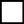 ________________________________________________
(прізвище (за наявності), власне ім’я та по батькові (за наявності) заявника/уповноваженого представника)про взяття на облік**:________________________________________________,
(прізвище (за наявності), власне ім’я та по батькові (за наявності) суб’єкта звернення)документ, що посвідчує особу та підтверджує громадянство України, ________________________ ________________________________________________,виданий _________________________________________
________________________________________________,реєстраційний номер облікової картки платника податків*** ________________________________________________
________________________________________________,адреса, за якою може здійснюватися офіційне листування або вручення офіційної кореспонденції, та контактний номер телефону _____________________________________________________(фактичне місце________________________________________________проживання/перебування)ЗАЯВА 
про взяття на облік громадян, що потребують надання 
житлового приміщення для тимчасового проживання з 
фонду житла, призначеного для тимчасового проживання 
внутрішньо переміщених осібПрошу взяти мене на облік громадян, що потребують надання житлового приміщення для тимчасового проживання з фонду житла, призначеного для тимчасового проживання внутрішньо переміщених осіб, та надати мені житлове приміщення на умовах договору наймання житлового приміщення з фонду житла, призначеного для тимчасового проживання внутрішньо переміщених осіб, на сім’ю у складі _________________ осіб:   (кількість - цифрами)Про себе повідомляю, що я є внутрішньо переміщеною особою (довідка 
від ______ __________________________ 20____ р. № ______________, видана _______________________________________________).Адреса фактичного місця проживання/перебування: __________________________
на житловій площі ________________________________________________ 
                                                                       (гуртожитку, службовій, орендованій тощо)Наявність у внутрішньо переміщеної особи або у будь-кого з членів її сім’ї у власності житлового приміщення/частини житлового приміщення, придатного для проживання, розміром не менше ніж 13,65 кв. метра на одну особу, що розташоване на територіях, не  включених до переліку територій, на яких ведуться (велися) бойові дії або тимчасово окупованих Російською Федерацією, затвердженого Мінреінтеграції, або на територіях, включених до зазначеного переліку, для яких визначено дату завершення бойових дій (припинення можливості бойових дій) або тимчасової окупації*:Наявність у власності внутрішньо переміщеної особи або будь-кого з членів сім’ї житлового приміщення/частини житлового приміщення, що зруйноване або непридатне для проживання внаслідок збройної агресії Російської Федерації*:Чи були обліковані до 24 лютого 2022 р. внутрішньо переміщена особа чи будь-хто із членів її сім’ї як внутрішньо переміщені особи?** Проставляється позначка “˅”.** Заповнюється уповноваженим представником заявника. *** Не зазначається фізичними особами, які через свої релігійні переконання відмовляються від прийняття реєстраційного номера облікової картки платника податків, повідомили про це відповідному контролюючому органу і мають відмітку в паспорті громадянина України.Додаток 4РЕЄСТРзаяв громадян, що потребують наданняжитлових приміщень з фондів житладля тимчасового проживанняХмельницької міської ради(назва органу місцевого самоврядування і населеного пункту)              Розпочатий ________________ 20____ р.               Закінчений ________________ 20____ р. Додаток 5              (назва органу місцевого самоврядування і населеного пункту)ОРДЕРна вселення в житлове приміщення з фондів житла, призначеного для тимчасового проживання внутрішньо переміщених осіб___________________________________           ___ ____________ 20      р.(найменування населеного пункту)№ ___________ серія ______________Виданий________________________________________________________________________(прізвище, власне ім’я та по батькові (за наявності)     на право вселення з сім’єю у складі ___________ осіб у житлове приміщення:         						 (кількість)житловою площею _______ кв. метрів, що складається з ____________________ кімнат,                                                                                                           (кількість)           у квартирі № ________ за адресою ____________________________ (вулиця, проспект, провулок ), будинок № ___________, корпус № __________абоу гуртожитку № _______ за адресою ___________________________,                                                                  (вулиця, проспект, провулок) будинок № _______, корпус № _________, кімната № __________, житловою площею кв. метрів ___________ Ордер видано на підставі _________________________________________________________№                від ___ _______________ 20   р.Склад сім’ї:Цей ордер є підставою для вселення з сім’єю в надане житлове приміщення.Під час вселення ордер здається балансоутримувачу будинку (приміщення).Ордер дійсний протягом 30 днів.(найменування органу місцевого самоврядування, а в разі його відсутності - відповідної військової адміністрації)КОРІНЕЦЬ ОРДЕРАна вселення в житлове приміщення з фондів житла, призначеного для тимчасового  проживання внутрішньо переміщених осіб________________________________          ____________ 20   р.(найменування населеного пункту)№ ___________ серія ______________Виданий __________________________________________________________________                    (прізвище, власне ім’я та по батькові (за наявності)на право вселення з сім’єю у складі__________ осіб у житлове приміщення:                                                              (кількість)житловою площею _______ кв. метрів, що складається з ____________________ кімнат,                                                                                                           (кількість)           у квартирі № ________ за адресою ____________________________ (вулиця, проспект, провулок ), будинок № ___________, корпус № __________абоу гуртожитку № _______ за адресою ___________________________,                                                                       (вулиця, проспект, провулок) будинок № _______, корпус № _________, кімната № __________, житловою площею кв. метрів ___________ Ордер видано на підставі _______________________________________________ № _______ від ___ _______________ 20__ року.Склад сім’ї:Ордер одержав:____ __________ 20    р.    _____________          _______________________________                                               (підпис)                      (прізвище, власне ім’я та по батькові                                                                                           (за наявності)Додаток 6ДОГОВІР                 користування житлового приміщення з фонду  житла для тимчасового проживання «__»  __________ 20___ р.                                      ___________________________________                                                                                                                                                    (населений пункт) __________________________________________________________________    (найменування  підприємства  (організації)  з обслуговування                     житлового фонду)  в особі керівника ___________________________________________,                                                 (прізвище, ім'я, по батькові)  що діє на підставі ______ (далі - наймодавець), з однієї сторони,і громадянин ___________________________________ (далі - наймач),                   (прізвище, ім'я, по батькові)  з іншої сторони, на підставі _____________________________                                           (назва документа на право поселення) (далі - сторони) уклали цей договір про таке:1. Предмет договору та зобов'язання сторін  Наймодавець надає наймачу і членам його сім’ї ____________________________________________________________________________________________________________________________________________            (прізвища, імена та по батькові членів сім’ї)  у тимчасове користування житло на строк до «___» ______ 20__ року__________________________________________________________________       (одноквартирний будинок, ізольована квартира, частина   будинку чи кімната у комунальній квартирі, житлове приміщення)  за адресою ______________________________________________________  загальною площею _________________ кв.м, що складається:  з _____ кімнат житловою площею ______ кв.м, у тому числі:  кімната ______________ кв.м, кімната ______________ кв.м,  кімната ______________ кв.м, кімната ______________ кв.м, кімната ______________ кв.м, кімната ______________ кв.м;  кухні площею ___________________ кв.м, обладнаної _______________               (загальна, окрема)                     (перелічити__________________________________________________________________        обладнання, вказавши його стан – технічно несправне,_________________________________________________________________,                     потребує ремонту, заміни)  вбиральні (сполученої) площею _______ кв. м, обладнаної ___________________________________________________________________________       (перелічити обладнання, вказавши його стан – технічно_________________________________________________________________,                несправне, потребує ремонту, заміни)  ванної кімнати площею _______ кв.м, обладнаної ____________________________________________________________________________________     (перелічити  обладнання,  вказавши  його  стан – технічно__________________________________________________________________                несправне, потребує ремонту, заміни)  коридору площею _______ кв.м, передпокою площею ________ кв.м,  лоджії площею _______ кв.м, балкону площею ______ кв.м,  веранди площею _______ кв.м, комори площею ______ кв.м,  антресолей площею ____ кв.м, вбудованої шафи площею ____ кв.м.  Житлове приміщення обладнане: ___________________________________                                 (водопроводом (холодним, гарячим),__________________________________________________________________   опаленням (центральним, індивідуальним, пічним), каналізацією,__________________________________________________________________        сміттєпроводом, газопостачанням, електроосвітленням)  У квартирі є:__________________________________________________________________       (телефон, радіотрансляційна мережа, телевізійна антена__________________________________________________________________                     колективного користування) 1.2. Наймодавець зобов'язується:1.2.1. Здійснювати  обслуговування   будинку,   забезпечувати роботу технічного обладнання відповідно до вимог законодавства.1.2.2. Забезпечувати надання комунальних послуг.1.2.3. Своєчасно  проводити  підготовку  житлового  будинку і його  технічного  обладнання  до  експлуатації  в  осінньо-зимовий період.1.2.4. Доводити  до  відома  наймача  встановлені  тарифи  на житлово-комунальні послуги та розміри щомісячних платежів за них. 1.3. Наймач зобов'язується:1.3.1. Використовувати житло за призначенням.1.3.2. Дотримуватись    Правил    користування   приміщеннями житлових  будинків  і прибудинковими  територіями,  затверджнених постановою Кабінету   Міністрів   України   від 08.10.92  N  572 ( 572-92-п )  (далі  -  Правила),  своєчасно  вживати  заходів  до усунення виявлених у квартирі несправностей.     Не допускати самовільного перепланування квартир,  руйнування конструкцій будинку,  заміни та перестановки технічного обладнання в квартирі.     Забезпечувати цілісність пломб приладів обліку води, тепла та газу, не допускати самовільного втручання в роботу цих приладів.1.3.3. У  встановлені  терміни  своєчасно  вносити  плату  за використання  житла,  комунальні   та   інші   послуги,   економно використовувати воду, газ, електричну і теплову енергію.1.3.4. Дотримуватися  правил  пожежної  безпеки   та   Правил безпеки   систем   газопостачання  України,  затверджених  наказом Держнаглядохоронпраці України від 01.10.97 N 254 та зареєстрованих у Мін'юсті України 15.05.98 за N 318/2758.1.3.5. Допускати  у  квартиру  (приватний  будинок)  та  інші займані  наймачем  приміщення  працівників  виконавця  послуг  або підприємств водо-,  теплопостачання та водовідведення за наявності у   них  відповідного  посвідчення,  згідно  з  Правилами  надання населенню   послуг  з  водо-,  теплопостачання  і  водовідведення, затвердженими  постановою  Кабінету Міністрів України від 30.12.97 N 1497 зі змінами та доповненнями.1.3.6. При  виїзді  разом з членами сім’ї з житла звільнити і здати його наймодавцю в належному технічному і санітарному стані.1.3.7. Відшкодовувати  збитки,  завдані  житловому приміщенню або майну інших мешканців будинку ним або членами його сім'ї. 2. Права сторін 2.1. Наймодавець має право:2.1.1. Вимагати від наймача дотримання Правил та своєчасного внесення ним плати за житлово-комунальні послуги.2.1.2. У  разі  відмови  наймача  від звільнення приміщення у встановлений термін ініціювати його виселення за рішенням суду.2.1.3. Уживати  необхідних  заходів для відселення наймача та членів його сім'ї,  якщо  будинок  (житлове  приміщення)  загрожує обвалом,   відповідно   до   статей  112,  113  Житлового  кодексу Української РСР. 2.2. Наймач має право:2.2.1. Вимагати  від  наймодавця  згідно із законодавством та цим договором виконання покладених на нього обов'язків. 3. Відповідальність сторін 3.1. Наймодавець  відшкодовує  наймачу  матеріальні   збитки, завдані    невиконанням   обов'язків,   передбачених   у   пунктах 1.2.1-1.2.4 цього договору, згідно із законодавством.   3.2. Наймодавець,  наймач та члени його  сім'ї  за  порушення умов    цього   договору   несуть   відповідальність   згідно   із законодавством. 4. Інші умови 4.1. Цей договір може бути розірвано з  ініціативи  будь-якої сторони    за   наявності   умов   і   в   порядку,   передбачених законодавством. 4.2. Спори та розбіжності,  що можуть виникати між  сторонами під  час виконання умов договору,  якщо вони не будуть вирішені за згодою сторін, вирішуються в судовому порядку. 4.3. Наймач не має права надане житлове приміщення  з  фондів житла  для  тимчасового  проживання  приватизувати,  обмінювати та здійснювати поділ  цього  житлового  приміщення,  здавати  його  в піднайм або вселяти в нього інших громадян.     Після закінчення встановленого терміну тимчасового проживання наймач   зобов'язаний  звільнити  надане  житлове  приміщення  або продовжити термін дії договору за згодою сторін. 4.4. Підставами для дострокового припинення права громадянина на   користування   житловими  приміщеннями  з  фондів  житла  для тимчасового  проживання  відповідно  до  статті  132-2   Житлового кодексу Української РСР є:надання громадянину  або  придбання  ним   іншого   житлового приміщення;підвищення доходів громадянина до рівня,  який дозволяє  йому укласти договір найму іншого житлового приміщення;порушення громадянином    правил    користування     житловим приміщенням з фондів житла для тимчасового проживання;приведення мешканцем житлового приміщення з фондів житла  для тимчасового проживання у непридатність для його використання;інші підстави, встановлені законом. 4.5. Цей договір складено в двох  примірниках,  один  з  яких зберігається  у  наймодавця,  а  другий  -  у наймача.  Примірники договору мають однакову юридичну силу.  Договір набирає чинності з дня його підписання. 5. Юридична адреса та підписи сторін            Наймодавець                         					Наймач _______________________________   		 ______________________________             		(посада)               				  (прізвище, ім'я, по батькові) _______________________________    		______________________________   		(прізвище, ім'я, по батькові)           			(місце реєстрації) _______________________________    		______________________________ _______________________________	______________________________                                     (паспортні дані: серія, номер, _______________________________   		______________________________     	(юридична адреса, телефон)             			ким і коли видано) _______________________________   		 ______________________________ _______________________________    		______________________________(поточний рахунок)                  				   (телефон) _______________________________    		______________________________       (код ЄДРПОУ)   				                          (підпис)Про внесення на розгляд сесії Хмельницької міської ради пропозиції про затвердження Порядку  формування фонду житла, призначеного для тимчасового проживання внутрішньо переміщених осіб, обліку та надання такого житла для тимчасового проживання внутрішньо переміщених осіб на території Хмельницької міської територіальної громади для реалізації грантових договорівМіський головаОлександр СИМЧИШИН№ з/пАдреса житлового приміщення з фондів житла для тимчасового проживання (населений пункт, вулиця, № будинку № квартири)Належність житлового будинку і найменування підприємства організації балансоутримувача Характеристика житлових приміщень з фондів житла для тимчасового проживання (комунальна або окрема квартира, упорядкована або не упорядкована, поверх кількість кімнат, розмір загальної площі) Дата і № рішення про включення будинку (квартири, житлового приміщення для тимчасового проживання)Дата і № рішення про виключення будинку (квартири, житлового приміщення з фонду житла для тимчасового проживання)Примітка 1234567Прізвище (за наявності), власне ім’я та по батькові (за наявності)Родинні стосункиДата народженняСерія (за наявності), номер паспорта або свідоцтва про народження, реєстраційний номер облікової картки платника податків***Дата і номер довідки про взяття на облік внутрішньо переміщеної особи (за наявності)Найменування посади, підприємства, установи, організаціїтакнітакнітакні____ _________ 20__ р. ___________________________
(підпис повнолітнього члена сім’ї)___________________________
(підпис повнолітнього члена сім’ї)_______________________
(прізвище (за наявності), власне ім’я та по батькові (за наявності)____ _________ 20__ р. _________________________
(підпис заявника/
уповноваженого представника)_______________________
(прізвище (за наявності), власне ім’я та по батькові (за наявності)_______________________
(прізвище (за наявності), власне ім’я та по батькові (за наявності)№ н/зДата надходження заяви і доданих до неї документів (згідно з постановою Кабінету Міністрів України від 31.03.2004 № 422Прізвище, ім’я по батькові, адреса реєстрації проживання заявникаЗміст, дата і номер рішення органу місцевого самоврядування, Київської та Севастопольської міськдержадміністрацій про надання житла для тимчасового проживанняДата і номер листа заявникові12345Прізвище, власне ім’я та по батькові (за наявності)Рік народженняСтупінь родинного зв’язку з особою, на ім’я якої виданий ордерМП______________________(підпис особи, яка видала ордер)(прізвище, власне ім’я та по батькові (за наявності)Прізвище, власне ім’я та по батькові (за наявності)Прізвище, власне ім’я та по батькові (за наявності)Рік народженняСтупінь родинного зв’язку з особою, на ім’я якої виданий ордерМП_____________________(підпис особи, яка видала ордер)(прізвище, власне ім’я та по батькові (за наявності)